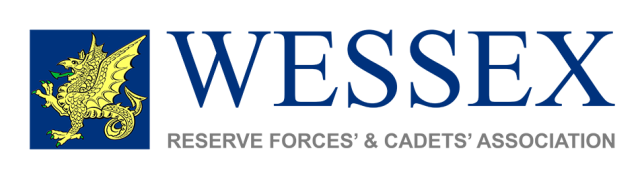 4. Data Protection StatementThe information that you provide on this form and that obtained from other relevant sources will be used to process your application for employment.   The personal information that you give us will also be used in a confidential manner to help us monitor our recruitment process.If you succeed in your application and take up employment with us, the information will be used in the administration of your employment with us and to provide you with information about us.   We may also use this information if there is a complaint or legal challenge relevant to this recruitment process.We may check the information collected, with third parties or with other information held by us.   We may also use or pass to certain third parties information to prevent or detect crime, to protect public funds, or in other ways as permitted by law.By signing the application form we will be assuming that you agree to the processing of sensitive personal data, (as described above), in accordance with our registration with the Data Protection Commissioner.5. DeclarationI declare that the information I have given in this application is accurate and true.   I understand that providing misleading or false information will disqualify me from appointment OR, if appointed, may result in my dismissal.Signature:								Date:  Please complete in full and return with CV to:Administrative Officer Secretariat Wessex Reserve Forces and Cadets AssociationMount House, Mount Street, TAUNTON TA1 3QEE:  wx-offao@rfca.mod.ukEqual Opportunities MonitoringThis section of the application form will be detached from your application and will be used solely for monitoring purposes.The Reserve Forces’ and Cadets’ Association recognises and actively promotes the benefits of a diverse workforce and is committed to treating all employees with dignity and respect regardless of race, gender, disability, age, sexual orientation, religion or belief.   We therefore welcome applications from all sections of the community.*Please specifyThe Disability Discrimination Act defines disability as “A physical or mental impairment which has a substantial and long term effect on the person’s ability to carry out normal day-to-day activities”.If you wish, you may disclose information about yourself in this section about your:ReligionWESSEX RESERVE FORCES’ AND CADETS’ ASSOCIATIONPERSONAL INFORMATION (CONFIDENTIAL)WESSEX RESERVE FORCES’ AND CADETS’ ASSOCIATIONPERSONAL INFORMATION (CONFIDENTIAL)WESSEX RESERVE FORCES’ AND CADETS’ ASSOCIATIONPERSONAL INFORMATION (CONFIDENTIAL)Post title:      Head of Finance and HRPost title:      Head of Finance and HR1. Personal Details1. Personal DetailsName:                                                                                                              Title: Name:                                                                                                              Title: Name:                                                                                                              Title: Address:Address:Address:Post Code:If successful, when are you available to start work?If successful, when are you available to start work?If successful, when are you available to start work?Contact Details: (Please tick preferred contact detail)Contact Details: (Please tick preferred contact detail)Contact Details: (Please tick preferred contact detail)Email address:Email address:Email address:Telephone:       Home:Telephone:       Home:Telephone:       Home:                       Business:                       Business:                       Business:                       :                       :                       :Please state where you saw this vacancy advertised:Please state where you saw this vacancy advertised:Please state where you saw this vacancy advertised:2. General2. General2. GeneralDo you hold a current driving licence?    Yes        NoDo you hold a current driving licence?    Yes        NoDo you hold a current driving licence?    Yes        NoIf Yes, which licence is it?                       Full        Provisional      LGV     PCVIf Yes, which licence is it?                       Full        Provisional      LGV     PCVIf Yes, which licence is it?                       Full        Provisional      LGV     PCVAre there any adjustments that may be required to be made should you be invited for interview, for example disabled access?Are there any adjustments that may be required to be made should you be invited for interview, for example disabled access?Are there any adjustments that may be required to be made should you be invited for interview, for example disabled access?If so, please state here:If so, please state here:If so, please state here:3. ReferencesPlease indicate two people who can provide references – one of whom must be your present/most recent employer:3. ReferencesPlease indicate two people who can provide references – one of whom must be your present/most recent employer:3. ReferencesPlease indicate two people who can provide references – one of whom must be your present/most recent employer:Name:Name:Name:Address:Address:Address:Tel. No.Tel. No.Tel. No.Email:Email:Email:Occupation:Occupation:Occupation:I give/do not give permission to take up my references prior to an offer of employment being made.(delete clearly as appropriate)Please continue on a separate sheet if necessary, giving page number and title headingPlease continue on a separate sheet if necessary, giving page number and title headingPlease continue on a separate sheet if necessary, giving page number and title headingWhite:          British         Irish          Any other white background* Mixed:           White and Black African        White and Asian      Any other mixed background*Black or Black British:           Caribbean        African      Any other black background*Asian or Asian British:           Indian        Pakistani      Any other Asian background*Chinese or Other Ethnic Group:        Chinese        Any other Ethnic Group*Gender:   Please specify   Do you consider yourself to have a disability:        Yes        NoIf Yes, please state nature of disability:Sexual Orientation   